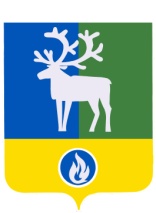 СЕЛЬСКОЕ ПОСЕЛЕНИЕ ЛЫХМАБЕЛОЯРСКИЙ РАЙОНХАНТЫ-МАНСИЙСКИЙ АВТОНОМНЫЙ ОКРУГ – ЮГРААДМИНИСТРАЦИЯ СЕЛЬСКОГО ПОСЕЛЕНИЯ ЛЫХМАПОСТАНОВЛЕНИЕот 07 июля 2020 года                                                                                                      № 45О внесении изменений в постановление администрации сельского поселения Лыхма от 28 октября 2016 года № 128 П о с т а н о в л я ю:1. Внести в муниципальную программу сельского поселения Лыхма «Реализация полномочий органов местного самоуправления на 2017-2023 годы», утвержденную постановлением администрации сельского поселения Лыхма от 28 октября 2016 года                № 128 «Об утверждении муниципальной программы сельского поселения Лыхма «Реализация полномочий органов местного самоуправления на 2017-2023 годы»                 (далее – Программа) следующие изменения:1) позицию паспорта Программы, касающуюся финансового обеспечения, изложить в следующей редакции:2) раздел 4 «Ресурсное обеспечение муниципальной программы» Программы изложить в следующей редакции:«4. Ресурсное обеспечение муниципальной программы4.1. Финансирование муниципальной программы осуществляется за счет средств федерального бюджета, окружного бюджета и бюджета поселения.4.2. Общий объем финансирования муниципальной программы на 2017-2023 годы сельского поселения Лыхма составляет 185 485,0 тыс. рублей.         4.3. Планирование бюджетных ассигнований на реализацию муниципальной программы на очередной финансовый год и плановый период осуществляется по результатам ежегодной оценки эффективности реализации Программы.»;	3) приложение 2 «Перечень основных мероприятий муниципальной программы, объемы и источники их финансирования» к Программе изложить в редакции, согласно приложению  к настоящему постановлению.2. Опубликовать настоящее постановление в бюллетене «Официальный вестник сельского поселения Лыхма».3. Настоящее постановление вступает в силу после его официального опубликования. 4. Контроль за выполнением постановления возложить на заместителя главы муниципального образования, заведующего сектором муниципального хозяйства администрации сельского поселения Лыхма.Глава сельского поселения Лыхма                                                                            Н.В. Бызова                                           	ПРИЛОЖЕНИЕ  к постановлению администрации сельского поселения Лыхма от 07 июля 2020 года № 45ПРИЛОЖЕНИЕ 2к муниципальной программе сельского поселения Лыхма ««Реализация полномочий органов местного самоуправления на 2017-2023 годы»Перечень основных мероприятий муниципальной программы, объемы и источники их финансирования_____________«Финансовое обеспечение муниципальной программы Общий объем финансирования муниципальной программы сельского поселения   Лыхма на 2017-2023 годы составляет 185 485,0   тыс. рублей, в том числе:1) за счет средств бюджета Российской Федерации                   (далее - федеральный бюджет) 3175,2 тыс. рублей, в том числе по годам:2017 год – 417,9 тыс. рублей; 2018 год – 430,1 тыс. рублей;2019 год – 489,9 тыс. рублей;2020 год – 449,7 тыс. рублей;2021 год – 453,8 тыс. рублей;2022 год – 466,9 тыс. рублей;2023 год – 466,9 тыс. рублей;2) за счет средств бюджета Ханты-Мансийского автономного округа - Югры (далее - бюджет автономного округа)                    1 143,5  тыс. рублей, в том числе по годам:2018 год – 1 119,4 тыс. рублей;2019 год – 1,2 тыс. рублей;2020 год – 10,3 тыс. рублей;2021 год – 4,2 тыс. рублей;2022 год – 4,2 тыс. рублей;2019 год – 4,2 тыс. рублей;3) за счет средств бюджета сельского поселения Лыхма (далее - бюджет поселения) 181 166,3  тыс. рублей, в том числе по годам:2017 год – 30 953,8 тыс. рублей; 2018 год – 31 384,8 тыс. рублей;2019 год – 24 421,3 тыс. рублей;2020 год – 25 480,0 тыс. рублей;2021 год – 22 469,8 тыс. рублей;2022 год – 23 228,3 тыс. рублей;2023 год – 23 228,3 тыс. рублей»;№п/пНаименование основных мероприятий муниципальной программы (связь мероприятий с показателями муниципальной программы)Ответственный исполнитель, соисполнитель муниципальной программыИсточники финансиро-ванияОбъем бюджетных ассигнований на реализацию муниципальной программы, тыс. рублейОбъем бюджетных ассигнований на реализацию муниципальной программы, тыс. рублейОбъем бюджетных ассигнований на реализацию муниципальной программы, тыс. рублейОбъем бюджетных ассигнований на реализацию муниципальной программы, тыс. рублейОбъем бюджетных ассигнований на реализацию муниципальной программы, тыс. рублейОбъем бюджетных ассигнований на реализацию муниципальной программы, тыс. рублейОбъем бюджетных ассигнований на реализацию муниципальной программы, тыс. рублейОбъем бюджетных ассигнований на реализацию муниципальной программы, тыс. рублей№п/пНаименование основных мероприятий муниципальной программы (связь мероприятий с показателями муниципальной программы)Ответственный исполнитель, соисполнитель муниципальной программыИсточники финансиро-ваниявсегов том числе:в том числе:в том числе:в том числе:в том числе:в том числе:в том числе:№п/пНаименование основных мероприятий муниципальной программы (связь мероприятий с показателями муниципальной программы)Ответственный исполнитель, соисполнитель муниципальной программыИсточники финансиро-ваниявсего2017 год2018 год2019 год2020 год2021 год2022 год2023 год1234567891011121Обеспечение выполнения полномочий  органов местного самоуправления (показатель 1)администрация сельского поселения Лыхмабюджет поселения 83 467,311 307,811 503,111 955,412 286,812 133,412 140,412 140,42Создание условий для развития и совершенствования муниципальной службы (показатель 2,3)администрация сельского поселения Лыхмабюджет поселения211,951,540,059,560,90,00,00,03Реализация  отдельных государственных полномочий (показатель 4)администрация сельского поселения Лыхмафедеральный бюджет3 175,2417,9430,1489,9449,7453,8466,9466,93Реализация  отдельных государственных полномочий (показатель 4)администрация сельского поселения Лыхмабюджет автономного округа24,11,210,34,24,24,23Реализация  отдельных государственных полномочий (показатель 4)администрация сельского поселения Лыхмабюджет поселения946,9231,6367,4347,90,00,00,00,03Реализация  отдельных государственных полномочий (показатель 4)администрация сельского поселения ЛыхмаВсего4 146,2649,5797,5839,0460,0458,0471,1471,14Создание резерва материальных ресурсов для ликвидации чрезвычайных ситуаций и в целях гражданской обороны (показатель 5)администрация сельского поселения Лыхмабюджет поселения95,414,013,713,313,713,513,613,65Мероприятия по обеспечению первичных мер пожарной безопасности (показатель 6-8)администрация сельского поселения Лыхмабюджет поселения210,534,930,634,019,024,034,034,06Мероприятия по профилактике правонарушений (показатель 9)администрация сельского поселения Лыхмабюджет поселения93,40,015,315,316,915,315,315,37Обеспечение мероприятий по энергосбережению и повышению энергетической эффективности (показатель 10)администрация сельского поселения Лыхмабюджет поселения23,40,023,40,00,00,00,00,08Организация благоустройства территории поселения (показатель 11)администрация сельского поселения Лыхмабюджет поселения17 023,65 057,63 736,92 300,21 657,31 397,41 437,11 437,19Обеспечение надлежащего уровня эксплуатации муниципального имущества (показатель 12)администрация сельского поселения Лыхмабюджет поселения4 097,6668,2380,0586,9728,5578,0578,0578,010Организация досуга, предоставление услуг организаций культуры (показатель 13) администрация сельского поселения Лыхмабюджет поселения30 434,93 469,96 683,14 288,94 071,43 951,83 984,93 984,910Организация досуга, предоставление услуг организаций культуры (показатель 13) администрация сельского поселения Лыхмабюджет автономного округа1 119,41 119,410Организация досуга, предоставление услуг организаций культуры (показатель 13) администрация сельского поселения Лыхмавсего31 554,33 469,97 802,54 288,94 071,43 951,83 984,93 984,911Развитие физической культуры и массового спорта (показатель 14)администрация сельского поселения Лыхмабюджет поселения28 279,98 608,06 861,32 323,42 484,02 621,82 690,72 690,712Реализация мероприятий в области социальной политики (показатель 15)администрация сельского поселения Лыхмабюджет поселения1 176,8128,0128,0257,4206,5152,3152,3152,313Управление резервными средствами бюджета поселения (показатель 16)администрация сельского поселения Лыхмабюджет поселения3 584,8100,0100,0100,0100,0661,81 261,51 261,514Предоставление  иных межбюджетных трансфертов из бюджета поселения(показатель 17)администрация сельского поселения Лыхмабюджет поселения296,0180,91,21,528,128,128,128,115Реализация мероприятий в сфере коммунального хозяйства (показатель 18)администрация сельского поселения Лыхмабюджет поселения1 255,0480,00,00,0775,00,00,00,016Дорожная деятельность (показатель 19) администрация сельского поселения Лыхмабюджет поселения9 732,3621,41 279,22 134,63 028,9889,4889,4889,417Мероприятия по обеспечению безопасности людей на водных объектах(показатель  20)администрация сельского поселения Лыхмабюджет поселения18,00,03,03,03,03,03,03,018Обеспечение проведения выборов и референдумов(показатель  21)администрация сельского поселения Лыхмабюджет поселения218,60,0218,60,00,00,00,00,0Итого по муниципальной программефедеральный бюджет3 175,2417,9430,1489,9449,7453,8466,9466,9Итого по муниципальной программебюджет автономного округа1 143,50,01 119,41,210,34,24,24,2Итого по муниципальной программебюджет поселения181 166,330 953,831 384,824 421,325 480,022 469,823 228,323 228,3Итого по муниципальной программеВсего: 185 485,031 371,732 934,324 912,425 940,022 927,823 699,423 699,4